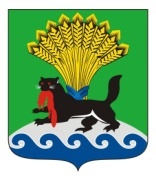 РОССИЙСКАЯ ФЕДЕРАЦИЯИРКУТСКАЯ ОБЛАСТЬИРКУТСКОЕ РАЙОННОЕ МУНИЦИПАЛЬНОЕ ОБРАЗОВАНИЕАДМИНИСТРАЦИЯПОСТАНОВЛЕНИЕот « 28 » декабря 2017 г.					                                                  № 648О плане основных  мероприятий по  содействию  избирательным  комиссиям в подготовке  и  проведении  выборов  Президента  Российской  Федерации        на территории Иркутского районного муниципального образования 18 марта 2018 годаВ целях содействия избирательным комиссиям в подготовке и проведении выборов Президента Российской Федерации, проводимых на территории Иркутского районного муниципального образования 18 марта  2018 года, руководствуясь  пунктом 16 статьи 20 Федерального закона от 12.06.2006 №67-ФЗ «Об основных гарантиях избирательных прав и права на участие в референдуме граждан Российской Федерации», частью 2 статьи15.1, пунктом 5 части 1 статьи 17 Федерального закона от 06.10.2003 №131-ФЗ «Об общих принципах организации местного самоуправления в Российской Федерации», Федерального закона от 10.01.2003 № 19-ФЗ «О выборах Президента Российской федерации», статьями 39, 54 Устава Иркутского районного муниципального образования, администрация Иркутского районного муниципального образованияПОСТАНОВЛЯЕТ:Утвердить календарный план мероприятий по содействию избирательным комиссиям в подготовке и проведении выборов Президента Российской Федерации  на территории Иркутского районного муниципального образования 18 марта  2018 года (приложение 1).Утвердить  состав  рабочей  группы  при администрации Иркутского районного муниципального образования по подготовке и проведению выборов Президента Российской Федерации  на территории Иркутского районного муниципального  образования 18  марта  2018 года,  (приложение 2). Рекомендовать главам муниципальных образований Иркутского района сформировать рабочие группы при администрациях муниципальных образований по подготовке и проведению выборов Президента Российской Федерации  на территории Иркутского районного муниципального образования 18 марта  2018 года, утвердить планы организационно-технических мероприятий, направленных на подготовку, проведение и повышение явки избирателей на выборов на территориях муниципальных образований.Рекомендовать управлению Федеральной миграционной службы (УФМС), центральному отделу по городу Иркутску управления государственной регистрации службы ЗАГС Иркутской области, военному комиссариату Иркутского района, Иркутскому районному суду по Иркутской области, областному государственному казенному  учреждению «Управление социальной защиты населения по Иркутскому району», межмуниципальному управлению МВД России «Иркутское», отделу надзорной деятельности по Иркутскому району управления надзорной службы Министерства по чрезвычайным ситуациям России по Иркутской области, городскому центру технической эксплуатации и телекоммуникаций «Ростелеком», Комитету по управлению муниципальным имуществом и жизнеобеспечению  администрации Иркутского районного муниципального образования оказывать содействие  по подготовке и проведению выборов Президента Российской Федерации  на территории Иркутского районного муниципального образования 18марта 2018 года.Опубликовать настоящее постановление в газете «Ангарские огни»,  разместить на официальном сайте  Иркутского районного муниципального образования www.irkraion.ru.Контроль исполнения постановления возложить на заместителя Мэра района – руководителя аппарата.Мэр района                                                                                       Л.П.Фролов